ЗАКЛЮЧЕНИЕна проект решения Думы Изобильненского городского округа Ставропольского края «О внесении изменений в некоторые решения Думы Изобильненского городского округа Ставропольского края». Экспертиза проекта решения Думы Изобильненского городского округа Ставропольского края «О внесении изменений в некоторые решения Думы Изобильненского городского округа Ставропольского края» (далее Проект решения), проведена на основании части 2 статьи 9 Федерального закона от 07 февраля 2011года  № 6-ФЗ «Об общих принципах организации и деятельности контрольно-счетных органов субъектов Российской Федерации и муниципальных образований»; Положения «О контрольно-счетном органе Изобильненского городского округа Ставропольского края», утвержденного решением Думы Изобильненского городского округа Ставропольского края от 22 октября 2021гоа  № 550.	Экспертиза проведена с целью установления соответствия Проекта решения требованиям действующего законодательства, нормативно-правовым актам Российской Федерации, Ставропольского края, Изобильненского городского округа.	Проект решения представлен в составе: проект решения, пояснительная записка, сравнительная таблица 12.08.2022.	В целях приведения отдельных нормативных решений Думы городского округа в сфере коррупции в соответствие с изменениями, внесёнными в федеральное законодательств, а также Указом Президента Российской Федерации от 25 апреля 2022 года № 232 «О государственной информационной системе в области противодействия коррупции «Посейдон» и внесении изменений в некоторые акты Президента Российской Федерации».  проектом решения вносятся изменения в: Положение о комиссии по соблюдению требований к служебному поведению муниципальных служащих, замещающих должности муниципальной службы в органах местного самоуправления Изобильненского городского округа Ставропольского края и урегулированию конфликта интересов на муниципальной службе, утвержденное решением Думы Изобильненского городского округа Ставропольского края от 20 февраля 2018 года №98;Порядок предотвращения и (или) урегулирования конфликта интересов лиц, замещающих муниципальные должности в органах местного самоуправления Изобильненского городского округа Ставропольского края, утвержденный решением Думы Изобильненского городского округа Ставропольского края от 23 августа2019 года №303;Порядок представления сведений о доходах, расходах, об имуществе и обязательствах имущественного характера в Думе Изобильненского городского округа Ставропольского края, Контрольно-счетном органе Изобильненского городского округа Ставропольского края, утвержденный решением Думы Изобильненского городского округа Ставропольского края от 17 декабря 2021 года №571;Положение о проверке достоверности и полноты сведений, представляемых гражданами, претендующими на замещение должностей муниципальной службы в Думе Изобильненского городского округа Ставропольского края, Контрольно-счетном органе Изобильненского городского округа Ставропольского края, муниципальными служащими и соблюдения муниципальными служащими требований к служебному поведению, утвержденное решением Думы Изобильненского городского округа Ставропольского края от 17 декабря 2021 года №571;Порядок сообщения о возникновении личной заинтересованности при исполнении должностных обязанностей, которая приводит или может привести к конфликту интересов, муниципальными служащими Думы Изобильненского городского округа Ставропольского края, Контрольно-счетного органа Изобильненского городского округа Ставропольского края, утвержденный решением Думы Изобильненского городского округа Ставропольского края от 17 декабря 2021 года №572; Проектом решения предлагается дополнить отдельные нормы решений Думы городского округа в сфере коррупции положениями об использовании государственной информационной системы в области противодействия коррупции «Посейдон» в рамках деятельности комиссии по соблюдению требований к служебному поведению муниципальных служащих городского округа, осуществления проверки достоверности и полноты сведений, представляемых муниципальными служащими аппаратов Думы городского округа и Контрольно-счетного органа; исключить слово «акций»  из перечня сведений о доходах, расходах, которые представляет муниципальный служащий; кроме того дополняется круг лиц, замещающих муниципальные должности в Изобильненском городском округе.  Принятие проекта решения не потребует увеличения расходов бюджета городского округа на его реализацию. По результатам проведения экспертизы Контрольно-счетный орган Изобильненского городского округа считает, что представленный проект решения Думы Изобильненского городского округа Ставропольского края «О внесении изменений в некоторые решения Думы Изобильненского городского округа Ставропольского края», соответствует требованиям законодательства и может быть рассмотрен Думой Изобильненского городского округа Ставропольского края в установленном порядке.Председатель контрольно-счетного органаИзобильненского городского округа Ставропольского края                                                                      Г.В. Юшкова 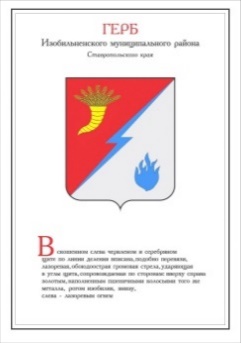  Председателю Думы Изобильненского городского округа Ставропольского края А.М. Рогову